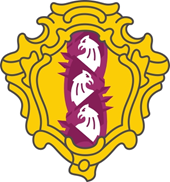 МУНИЦИПАЛЬНЫЙ СОВЕТВНУТРИГОРОДСКОГО МУНИЦИПАЛЬНОГО ОБРАЗОВАНИЯ       САНКТ-ПЕТЕРБУРГАМУНИЦИПАЛЬНЫЙ ОКРУГ ДВОРЦОВЫЙ ОКРУГшестой созывРЕШЕНИЕПРОЕКТ                                                                                                            № О бюджете на 2022 год и плановый период 2023 и 2024 годов муниципального образования Санкт-Петербурга муниципальный округ Дворцовый округ (в первом чтении)В соответствии Законом Санкт-Петербурга «О бюджете Санкт-Петербурга на 2022 год и плановый период 2023 и 2024 годов», с подпунктом 2 пункта 2 статьи 4 и подпунктом 2 пункта 1 статьи 23 Устава внутригородского муниципального образования Санкт-Петербурга  муниципальный округ Дворцовый округ, п.6 ст.23 Положения «О бюджетном процессе внутригородского муниципального образования Санкт-Петербурга муниципальный округ Дворцовый округ», утвержденного Решением Муниципального совета МО МО Дворцовый округ от 18.02.2020 № 49, муниципальный Совет внутригородского муниципального образования Санкт-Петербурга муниципальный округ Дворцовый округ (протокол от ______________ г._№ ______)Р Е Ш И Л: 1. Принять в первом чтении проект бюджета внутригородского  муниципального образования МО Дворцовый округ на 2022 год:по доходам в сумме                                                                        26 419,7 тысяч рублейпо расходам в сумме                                                                      65117,9  тысяч рублей дефицит бюджета в сумме                                                             38 698,2 тысяч рублейна плановый период 2023 года:по доходам в сумме  31 605,8 тысяч рублейпо расходам в сумме 31 605,8 тысяч рублейв том числе условно утвержденные расходы в сумме 800,0 тысяч рублейна плановый период 2024 года:по доходам в сумме  33 284,9 тысяч рублейпо расходам в сумме 33 284,9 тысяч рублейв том числе условно утвержденные расходы в сумме 1 700,0 тысяч рублей2. Для обсуждения проектов бюджета на 2022 год и плановый период 2023-2024 годов и Плана социально-экономического развития внутригородского муниципального образования Санкт-Петербурга муниципальный округ Дворцовый округ на 2022-2024 годы назначить публичные слушания с участием населения  муниципального образования 14 декабря 2020 года в помещении муниципального Совета по адресу: ул. Большая Конюшенная д.14  в 16 часов 00 минут.3. Настоящее решение подлежит официальному опубликованию в течение семи дней с даты подписания. 4. Настоящее решение вступает в силу с момента опубликования.5. Контроль за исполнением настоящего решения оставляю за собой.Глава муниципального образования,исполняющий полномочия председателямуниципального Совета                                                                                         М.В. Бисерова